Schooner Caradon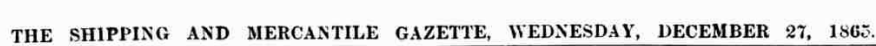 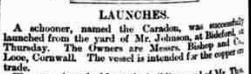 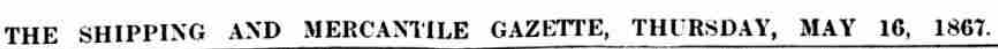 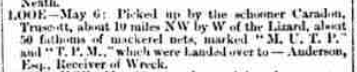 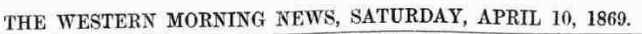 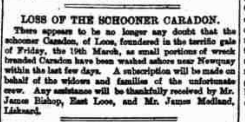 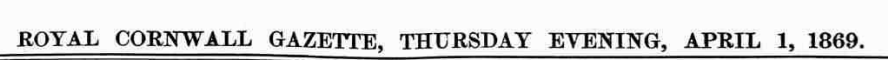 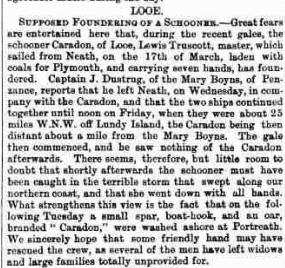 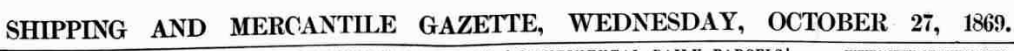 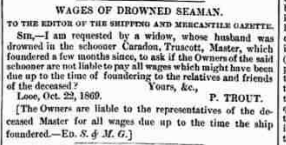 Vessel NameOfficial NumberOfficial NumberSignal lettersRig /Type Where builtWhere builtBuilderBuilderYear builtYear builtYear builtYear endYear endreg tonsreg tonsCARADON5316253162schoonerschoonerBidefordBidefordJohnson Johnson 18661866186618691869112  OWNERS/ MANAGERS/REGISTRATION DETAILS  OWNERS/ MANAGERS/REGISTRATION DETAILSNotesNotesNotesNotesNotesNotesNotesNotesNotesMASTERSMASTERSMASTERSMASTERSMASTERSMASTERSregistered in Fowey 1st February 1868 . James Bishop, East Looeregistered in Fowey 1st February 1868 . James Bishop, East LooeLOA 83.7 x 20.4 x 11 ft. lost 7th March 1869 on passage from Neath to Plymouth with cargo of coal crew of 6LOA 83.7 x 20.4 x 11 ft. lost 7th March 1869 on passage from Neath to Plymouth with cargo of coal crew of 6LOA 83.7 x 20.4 x 11 ft. lost 7th March 1869 on passage from Neath to Plymouth with cargo of coal crew of 6LOA 83.7 x 20.4 x 11 ft. lost 7th March 1869 on passage from Neath to Plymouth with cargo of coal crew of 6LOA 83.7 x 20.4 x 11 ft. lost 7th March 1869 on passage from Neath to Plymouth with cargo of coal crew of 6LOA 83.7 x 20.4 x 11 ft. lost 7th March 1869 on passage from Neath to Plymouth with cargo of coal crew of 6LOA 83.7 x 20.4 x 11 ft. lost 7th March 1869 on passage from Neath to Plymouth with cargo of coal crew of 6LOA 83.7 x 20.4 x 11 ft. lost 7th March 1869 on passage from Neath to Plymouth with cargo of coal crew of 6LOA 83.7 x 20.4 x 11 ft. lost 7th March 1869 on passage from Neath to Plymouth with cargo of coal crew of 6Lewis Truscott 1865- 1872Lewis Truscott 1865- 1872Lewis Truscott 1865- 1872Lewis Truscott 1865- 1872Lewis Truscott 1865- 1872Lewis Truscott 1865- 1872